Муниципальное автономное общеобразовательное учреждение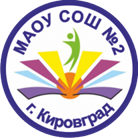 средняя общеобразовательная школа № 2Положение о добровольных имущественных взносахи пожертвованиях муниципальному автономному учреждению средняя общеобразовательная школа №2Кировград 2019Положение о добровольных имущественных взносах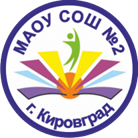 и пожертвованиях муниципальному автономному учреждениюсредняя общеобразовательная школа №2Благотворительная деятельность. Под благотворительной деятельностью понимается добровольная деятельность граждан и юридических лиц по бескорыстной (безвозмездной или на льготных условиях) передаче гражданам или юридическим лицам имущества, в том числе денежных средств, бескорыстному выполнению работ, предоставлению услуг, оказанию иной поддержки.Благотворители - лица, осуществляющие благотворительные пожертвования в формах:- бескорыстной (безвозмездной или на льготных условиях) передачи в собственность имущества, в том числе денежных средств и (или) объектов интеллектуальной собственности;- бескорыстного (безвозмездного или на льготных условиях) наделения правами владения, пользования и распоряжения любыми объектами права собственности;- бескорыстного (безвозмездного или на льготных условиях) выполнения работ, предоставления услуг.Благополучатели - лица, получающие благотворительные пожертвования от благотворителей, помощь добровольцев (волонтеров) (ФЗ от 11.08.1995г. №135-ФЗ «О благотворительной деятельности и благотворительных организациях» (наименование закона изменено с 1 мая 2018 г. на наименование «О благотворительной деятельности и добровольчестве (волонтерстве)»).Пожертвованием признается дарение вещи или права в общеполезных целях. Пожертвования могут делаться гражданам, медицинским, образовательным организациям, организациям социального обслуживания и другим аналогичным организациям, благотворительным и научным организациям, фондам, музеям и другим учреждениям культуры, общественным и религиозным организациям, иным некоммерческим организациям … (ст.582 ГК РФ)1. Общие положения 1.1. Настоящее Положение о добровольных имущественных взносах и пожертвованиях муниципальному автономному общеобразовательному учреждению средняя общеобразовательная школа № 2 (далее – Положение) определяет порядок информирования о возможностях внесения добровольных имущественных взносов и пожертвований физическими и (или) юридическими лицами, механизма принятия решения о привлечения указанных средств, осуществления контроля за их расходованием и использованием, а также предоставления отчета о расходовании привлеченных средств муниципальным автономным общеобразовательным учреждением средняя общеобразовательная школа № 2 (далее МАОУ СОШ №2 либо Школа). 1.2. Настоящее Положение разработано на основании части 1 статьи 28 Федерального закона от 29.12.2012г. № 273-ФЗ «Об образовании в Российской Федерации», а также в соответствии со следующими законодательными и нормативно-правовыми актами: - Гражданский кодекс Российской Федерации от 26.01.1996 N 14-ФЗ (ред. от 29.07.2018)- Федеральный закон от 29.12.2012г. № 273-ФЗ «Об образовании в Российской Федерации» (пп. р п.1., ст. 28, п. 3 ст.28); - Федеральный закон от 11.08.1995г. №135-ФЗ «О благотворительной деятельности и благотворительных организациях» (ред. от 18.12.2018г. (наименование закона изменено с 1 мая 2018 г. на наименование «О благотворительной деятельности и добровольчестве (волонтерстве)»); - Федеральный закон от 12.01.1996г. № 7-ФЗ «О некоммерческих организациях» (ред. от 29.08.2018 г.);  - Федеральный закон от 06.12.2011г. № 402-ФЗ «О бухгалтерском учете» (ред. от 28.11. 2018 г.); - Письмо Министерства общего и профессионального образования РФ от 15.12.1998г. № 57 «О внебюджетных средствах образовательного учреждения»; - Устав МАОУ СОШ №2 утвержденный Постановлением администрации Кировградского городского округа от 05.07.2018 г. № 733 (далее – Устав);- Локальных нормативных актов, действующих в Школе. 1.3. Источниками формирования имущества и финансовых ресурсов МАОУ СОШ №2, в соответствии с уставной деятельностью Школы, могут быть, в том числе средства спонсоров и добровольные имущественные взносы, и пожертвования граждан и юридических лиц;1.4. Благотворительная деятельность в форме передачи имущества может осуществляться на основании двух видов гражданско-правовых отношений: дарением (статья 572 ГК РФ) либо пожертвованием (ст. 582 ГК РФ).1.5. По договору дарения одна сторона (даритель) безвозмездно передает или обязуетсяпередать другой стороне (одаряемому) вещь в собственность либо имущественное право (требование) к себе или третьему лицу… (пункт 1 ст. 572 ГК РФ).1.6. Юридическое лицо, принимающее пожертвование, для использования которогоустановлено определенное назначение, должно вести обособленный учет всех операций по использованию пожертвованного имущества (ст. 582 ГК РФ).1.7. Средства, полученные в результате пожертвования российских и иностранных юридических и физических лиц и приобретенное за счет этих средств имущество, поступают в самостоятельное распоряжение Школы и учитываются на отдельном балансе. 1.8. Благотворители вправе определять цели и порядок использования своих пожертвований.1.9. Внесение денежных средств (пожертвований) физическими и (или) юридическими лицами, в том числе родителями (законными представителями обучающихся), осуществляется только на добровольной основе на расчетный счет Школы.1.10. С Жертвователями (Благотворителями) заключается договор пожертвования (дарения) МАОУ СОШ №2 в письменной форме (Приложение 1). 2. Порядок внесения добровольных имущественных взносов и пожертвований2.1.Внесение добровольных имущественных взносов и пожертвований осуществляется:а) в виде денежных средств вносятся благотворителями на расчетный счет Школы; б) в имущественном виде передается МАОУ СОШ №2 по договору безвозмездной передачи имущества;                                          в) в виде услуг, работ осуществляется по договору безвозмездного оказания услуг, выполнения работ. 2.2. Добровольцы могут оказывать услуги или выполнять работы без составления договора безвозмездного оказания услуг, выполнения работ.3. Механизм принятия решения о добровольных имущественных взносах и пожертвованиях 3.1. Школа принимает добровольные имущественные взносы и пожертвования способами, поименованными в Разделе 2. 3.2. Благотворителям не требуется получение согласия от МАОУ СОШ №2 (коллегиальных органов управления Школы) на совершение добровольных имущественных взносов и пожертвований. 3.3. Школе не требуется получения разрешения на принятие добровольных имущественных взносов и пожертвований от Благотворителей. 3.4. Благотворители могут передавать Школе добровольные имущественные взносы и пожертвования с определенным целевым назначением. 3.5. Школа использует целевые добровольные имущественные взносы и пожертвования в соответствии с определенным благотворителем назначением. 3.6. Школа, принимающая пожертвование, для использования которого установлено определенное назначение, должно вести обособленный учет всех операций по использованию пожертвованного имущества. (ст.582 ГК РФ)3.7.Для решения совершить пожертвование МАОУ СОШ №2, Жертвователю необходимо написать заявление (Приложение 2), после чего заключить договор пожертвования. 3.8. На основании этих двух письменных документов администрация школы принимает пожертвованные предметы или денежные средства.4. Осуществление контроля за расходованием и использованием добровольных имущественных взносов и пожертвований 4.1. Поступившие МАОУ СОШ №2 добровольные имущественные взносы и пожертвования подлежат учету и контролю за расходованием и использованием. 4.2. Расходование добровольных имущественных взносов и пожертвований осуществляется при предварительному согласованию с органами общественного самоуправления Школы.4.3. В целях учета на поступившие добровольные имущественные взносы и пожертвования составляется учетный документ. Момент постановки на учет имущества полученного от благотворителей определяется датой его передачи по акту приема-передачи.4.2.1.  При внесении денежных средств на расчетный счет Школы, документ подтверждающий внесение денежных средств выдает организация осуществившая перевод указанных средств; 4.2.2. При передаче имущества стоимостью более 3000 рублей или с определенной целью составляется договор безвозмездной передачи имущества и акт приема передачи имущества.  Договор безвозмездной передачи имущества составляется в свободной форме письменным или печатным способом и заверяется подписями сторон. При непосредственной передачи имущества составляется также акт-приема передачи в свободной форме письменным или печатным способом и заверяется подписями сторон. 4.2.3. При оказании услуг, выполнении работ составляется договор безвозмездного оказании услуг, выполнении работ и акт сдачи-приемки оказанных услуг, выполненных работ.  Договор оказания услуг, выполнения работ составляется в свободной форме письменным или печатным способом и заверяется подписями сторон. После оказания услуг, выполнения работ составляется также акт сдачи-приемки оказанных услуг, выполненных работ в свободной форме письменным или печатным способом и заверяется подписями сторон. 4.3. При оказании услуг, выполнении работ добровольцем составление договора не требуется, в случае оказания услуг, выполнения работ, не требующих специальных знаний, наличия определенной квалификации (уборка территории, организация мероприятий и т.п.). 4.4. Не востребованные целевые добровольные имущественные взносы и пожертвования с согласия Благотворителя могут использоваться на иные нужды образовательного учреждения.  5. Предоставление отчета о расходовании привлеченных добровольных имущественных взносов и пожертвований 5.1. Школа формирует отчеты о расходовании и использовании полученных и привлеченных добровольных имущественных взносов и пожертвований.5.2. Директор Школы отчитывается о расходовании и использовании полученных и привлеченных добровольных имущественных взносов и пожертвований на заседании Наблюдательного совета по итогам финансового года. 5.3. Школа предоставляет отчет о расходовании и использовании полученных и привлеченных целевых добровольных имущественных взносов и пожертвований Благотворителям, сделавшим такие добровольные имущественные взносы и пожертвования. Отчет оформляется в виде письма на угловом или продольном бланке образовательного учреждения и направляется Благотворителю. 5.4. Информация и копии документов о поступлении, расходовании и использовании полученных и привлеченных добровольных имущественных взносов и пожертвований размещается на официальном сайте Школы в сети интернет. 6. Заключительные положения 6.1. Работникам Школы не допускается привлекать и принимать в личное пользование добровольные имущественные взносы и пожертвования от обучающихся их родителей (законных представителей) и запрещается осуществлять любые сборы наличных денежных средств.6.3. Настоящее положение принимается Педагогическим советом Школы и утверждается приказом директора Школы.6.4. Настоящее Положение действительно со дня утверждения приказом директора Школы до отмены его действия.                                         Приложение 1Договор добровольногопожертвования г. Кировград                                                                                                          «___»_________20__ года ______________________________________________________________________________________________________________________________________________________________________________ _____________________________________________________________________________________________________________________________________________________________________________ , (Ф.И.О. физического лица)(для юридических лиц-  форма организации, название, контактные данные представителя)именуемый в дальнейшем «Жертвователь», с одной стороны, и Муниципальное автономное общеобразовательное учреждение средняя общеобразовательная школа №2 (далее МАОУ СОШ № 2 либо Школа), в лице директора Е.Л. Чумак, действующей на основании Устава, с другой стороны, а вместе именуемые «Стороны», заключили настоящий договор о нижеследующем: 1. ПРЕДМЕТ ДОГОВОРА 1.1. В соответствии с настоящим договором Жертвователь передает МАОУ СОШ №2, а  Школа принимает от Жертвователя добровольное пожертвование в виде ______________________________________________________________________________________________________________________________________________________________________________ (денежные средства (сумма), имущество, права и т.п., если вещь не одна-  перечисление, указывается индивидуализирующие признаки)1.2. Добровольное пожертвование передается МАОУ СОШ №2 носит целевой характер и подлежит использованию _________________________________________________________________________   _______________________________________________________________________________________указание на назначение, цель использования имущественного взноса и пожертвования (на усмотрение Жертвователя)1.3.Имущество считается переданным МАОУ СОШ №2 с момента подписания акта приема- передачи (денежные средства считаются переданными МАОУ СОШ №2 с момента их зачисления на расчетный счет МАОУ СОШ №2) если не указаны другие способы в пункте 1.4. настоящего договора.1.4. Порядок предоставления и использования пожертвования _______________________________ ______________________________________________________________________________________________________________________________________________________________________________(указывается способ, которым Жертвователь желает передать дар)1.5. Если использование МАОУ СОШ №2 пожертвованного имущества (денежных средств) в соответствии с назначением, указанным в п. 1.2 настоящего договора, станет невозможным вследствие изменившихся обстоятельств, то они могут быть использованы по другому назначению лишь с письменного согласия Жертвователя. 1.6. Предмет договора передается безвозмездно, бескорыстно и на добровольной основе.2. ПРАВА И ОБЯЗАННОСТИ СТОРОН2.1. МАОУ СОШ №2 вправе принять добровольное пожертвование от Жертвователя. 2.2. МАОУ СОШ №2 вправе в любое время до передачи ему пожертвования от него отказаться. Отказ МАОУ СОШ №2 от пожертвования должен быть совершен также в письменной форме. В этом случае настоящий договор считается расторгнутым с момента получения отказа. 2.3. Жертвователь вправе требовать отмены пожертвования в случае использования МАОУ СОШ №2 пожертвованного имущества (денежных средств) не в соответствии с целями, указанными в п. 1.2 настоящего договора. 2.4. МАОУ СОШ №2 обязано ежегодно отчитываться за целевое использование полученных денежных средств, имущества. 2.5. Жертвователь имеет право получать своевременные отчеты от директора МАОУ СОШ №2 о целевом использовании денежных средств (имущества), переданного по настоящему договору. 3. РАЗРЕШЕНИЕ СПОРОВ 3.1. Все споры и разногласия, которые могут возникнуть между Сторонами по вопросам, не нашедшим своего разрешения в тексте данного договора, будут разрешаться путем переговоров на основе действующего законодательства. 3.2. При неурегулировании в процессе переговоров спорных вопросов споры разрешаются в судебном порядке в соответствии с законодательством Российской Федерации. 4. ФОРС-МАЖОР 4.1. Стороны освобождаются от ответственности за частичное или полное неисполнение обязательств по настоящему Договору, если оно явилось следствием причин непреодолимой силы, а именно: пожара, наводнения, землетрясения, изменения действующего законодательства, военных действий и др. событий, при которых исполнение настоящего Договора становится невозможным. 5. СРОК ДЕЙСТВИЯ ДОГОВОРА 5.1. Настоящий договор вступает в силу с момента его подписания Сторонами и действует до полного выполнения Сторонами всех принятых на себя обязательств соответствии с условиями договора. 6. ЗАКЛЮЧИТЕЛЬНЫЕ ПОЛОЖЕНИЯ 6.1. Во всем остальном, что не предусмотрено настоящим договором, Стороны руководствуются действующим законодательством Российской Федерации. 6.2. Любые изменения и дополнения к настоящему договору действительны при условии, если они совершены в письменной форме и подписаны Сторонами. 6.3. Договор может быть расторгнут по письменному соглашению Сторон. 6.4. Договор составлен в двух экземплярах, имеющих одинаковую юридическую силу, по одному для каждой из Сторон. 7. АДРЕСА, РЕКВИЗИТЫ И ПОДПИСИ СТОРОНДоговор даренияг. Кировград                                                                                                          «___»_________20__ года ______________________________________________________________________________________________________________________________________________________________________________ _____________________________________________________________________________________________________________________________________________________________________________ , (Ф.И.О. физического лица)(для юридических лиц-  форма организации, название, контактные данные представителя)именуемый в дальнейшем «Даритель», с одной стороны, и Муниципальное автономное общеобразовательное учреждение средняя общеобразовательная школа №2 (далее МАОУ СОШ № 2 либо Школа), в лице директора Е.Л. Чумак, действующей на основании Устава, с другой стороны, а вместе именуемые «Стороны», заключили настоящий договор о нижеследующем: 1. ПРЕДМЕТ ДОГОВОРА 1.1. В соответствии с настоящим договором Даритель безвозмездно передает или обязуется передать МАОУ СОШ №2, а Школа принимает от Дарителя предмет дарения- вещь в собственность либо имущественное право (далее Дар) в виде ______________________________________________________________________________________________________________________________________________________________________________                                   (вещь в собственность либо имущественное право, если вещь не одна-  перечисление)1.2. Предмет дарения передается МАОУ СОШ №2 подлежит использованию _______________________________________________________________________________________   _______________________________________________________________________________________(указание на назначение, цель использования предмета дарения на усмотрение Дарителя)1.3. Дар считается переданным МАОУ СОШ №2 с момента подписания акта приема- передачи.1.4. Порядок предоставления и использования предмета дарения _______________________________ ______________________________________________________________________________________________________________________________________________________________________________(указывается способ, которым Даритель желает передать Дар)1.5. Если использование МАОУ СОШ №2 Предмета дарения в соответствии с назначением, указанным в п. 1.2 настоящего договора, станет невозможным вследствие изменившихся обстоятельств, то они могут быть использованы по другому назначению лишь с письменного согласия Дарителя. 1.6. Предмет дарения передается безвозмездно, бескорыстно и на добровольной основе.2. ПРАВА И ОБЯЗАННОСТИ СТОРОН2.1. МАОУ СОШ №2 вправе принять Дар от Дарителя. 2.2. МАОУ СОШ №2 вправе в любое время до передачи ему Дара в собственность либо имущественное право,- от него отказаться. Отказ МАОУ СОШ №2 должен быть совершен также в письменной форме. В этом случае настоящий договор считается расторгнутым с момента получения отказа. 2.3. Даритель вправе требовать отмены передачи Дара, в случае использования МАОУ СОШ №2 Дара не в соответствии с целями, указанными в п. 1.2 настоящего договора. 2.4. МАОУ СОШ №2 обязано ежегодно отчитываться за использование полученного Дара. 2.5. Даритель имеет право получать своевременные отчеты от директора МАОУ СОШ №2 о Даре, переданного по настоящему договору. 3. РАЗРЕШЕНИЕ СПОРОВ 3.1. Все споры и разногласия, которые могут возникнуть между Сторонами по вопросам, не нашедшим своего разрешения в тексте данного договора, будут разрешаться путем переговоров на основе действующего законодательства. 3.2. При неурегулировании в процессе переговоров спорных вопросов споры разрешаются в судебном порядке в соответствии с законодательством Российской Федерации. 4. ФОРС-МАЖОР 4.1. Стороны освобождаются от ответственности за частичное или полное неисполнение обязательств по настоящему Договору, если оно явилось следствием причин непреодолимой силы, а именно: пожара, наводнения, землетрясения, изменения действующего законодательства, военных действий и др. событий, при которых исполнение настоящего Договора становится невозможным. 5. СРОК ДЕЙСТВИЯ ДОГОВОРА 5.1. Настоящий договор вступает в силу с момента его подписания Сторонами и действует до полного выполнения Сторонами всех принятых на себя обязательств соответствии с условиями договора. 6. ЗАКЛЮЧИТЕЛЬНЫЕ ПОЛОЖЕНИЯ 6.1. Во всем остальном, что не предусмотрено настоящим договором, Стороны руководствуются действующим законодательством Российской Федерации. 6.2. Любые изменения и дополнения к настоящему договору действительны при условии, если они совершены в письменной форме и подписаны Сторонами. 6.3. Договор может быть расторгнут по письменному соглашению Сторон. 6.4. Договор составлен в двух экземплярах, имеющих одинаковую юридическую силу, по одному для каждой из Сторон. 7. АДРЕСА, РЕКВИЗИТЫ И ПОДПИСИ СТОРОНПриложение 2Директору МАОУ СОШ №2Е.Л. ЧумакЗАЯВЛЕНИЕ Я, ____________________________________________________________________________________ _______________________________________________________________________________________ _______________________________________________________________________________________                                      (Ф.И.О. физического лица, паспортные данные, адрес места жительства) (для юридических лиц — форма организации, название, адрес нахождения, контактные данные представителя)Передаю Муниципальному автономному общеобразовательному учреждению средняя общеобразовательная школа № 2, в лице директора Чумак Екатерины Леонидовны,по собственному желанию, в качестве добровольных имущественных взносов и пожертвований ___________________________________________________________________________________________________________________________________________________ _______________________________________________________________________________________ _______________________________________________________________________________________(Предмет пожертвования: вещь, денежные средства (сумма), имущество, права и т.п., если вещь не одна - перечисление)Добровольное пожертвование передается МАОУ СОШ №2 носит целевой характер и подлежит использованию _____________________________________________________________   _______________________________________________________________________________________указание на назначение, цель использования имущественного взноса и пожертвования (на усмотрение Благотворителя)Благотворитель:__________________________________________/ ________________«____»_______________20___г.                     (ФИО)                                                          (подпись)                                    (дата)  Даю согласие на обработку своих персональных данных. «____»_______________20___г. ___________________/ _______________________________________                  (дата)                                       (подпись)                                          (ФИО)Приложение 2Директору МАОУ СОШ №2Е.Л. ЧумакЗАЯВЛЕНИЕЯ, ____________________________________________________________________________________ _______________________________________________________________________________________ _______________________________________________________________________________________(Ф.И.О. физического лица, паспортные данные, адрес места жительства)(для юридических лиц — форма организации, название, адрес нахождения, контактные данные представителя)Передаю Муниципальному автономному общеобразовательному учреждению средняя общеобразовательная школа № 2, в лице директора Чумак Екатерины Леонидовны,по собственному желанию, вещь в собственность либо имущественное право ______________________________________________________________________________________________________________________________________________________________________________ _______________________________________________________________________________________ _______________________________________________________________________________________                          (Предмет дарения: вещь, имущественное право. если вещь не одна - перечисление)Предмет дарения передается МАОУ СОШ №2 носит целевой характер и подлежит использованию _______________________________________________________________________________________   _______________________________________________________________________________________(указание на назначение, цель использования предмета дарения на усмотрение Дарителя)Даритель:__________________________________________/ ________________«____»_______________20___г.                     (ФИО)                                                          (подпись)                                    (дата)  Даю согласие на обработку своих персональных данных. «____»_______________20___г. ___________________/ _______________________________________                  (дата)                                       (подпись)                                          (ФИО)ПРИНЯТО:Педагогическим советом МАОУ СОШ №2 Протокол № ___ от «___» ___________ 2019г.УТВЕРЖДАЮ:Директор МАОУ СОШ №2__________ Е.Л. ЧумакВедено в действие приказом директораот «__» ______ 2019г.  №__МАОУ СОШ №2Муниципальное автономное общеобразовательное учреждение средняяобщеобразовательная школа № 2 (МАОУ СОШ № 2), тел. 6-01-99624140, Свердловская область, г. Кировград, ул. Февральская, 4а, mousosh2k@yandex.ruОГРН 1026601154777 ИНН 6616005367 КПП 668201001, л/сч 30906140120 /31906140120расчетный счет: 40701810665771376221в Уральское ГУ Банка России г. Екатеринбург БИК 046577001Жертвователь:ФИО ___________________________________________________________________________________________________________________Адрес: __________________________________________________________________________Паспорт: №________ серия ________________Выдан: ________________________________________________________________________________________________________________________________ «___» ______________ ____г.(для юридических лиц-  форма организации, название, адрес нахождения, контактные данные представителя)МАОУ СОШ №2Муниципальное автономное общеобразовательное учреждение средняяобщеобразовательная школа № 2 (МАОУ СОШ № 2), тел. 6-01-99624140, Свердловская область, г. Кировград, ул. Февральская, 4а, mousosh2k@yandex.ruОГРН 1026601154777 ИНН 6616005367 КПП 668201001, л/сч 30906140120 /31906140120расчетный счет: 40701810665771376221в Уральское ГУ Банка России г. Екатеринбург БИК 046577001Даритель:ФИО ___________________________________________________________________________________________________________________Адрес: __________________________________________________________________________Паспорт: №________ серия ________________Выдан: ________________________________________________________________________________________________________________________________ «___» ______________ ____г.(для юридических лиц-  форма организации, название, адрес нахождения, контактные данные представителя)